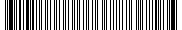 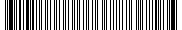 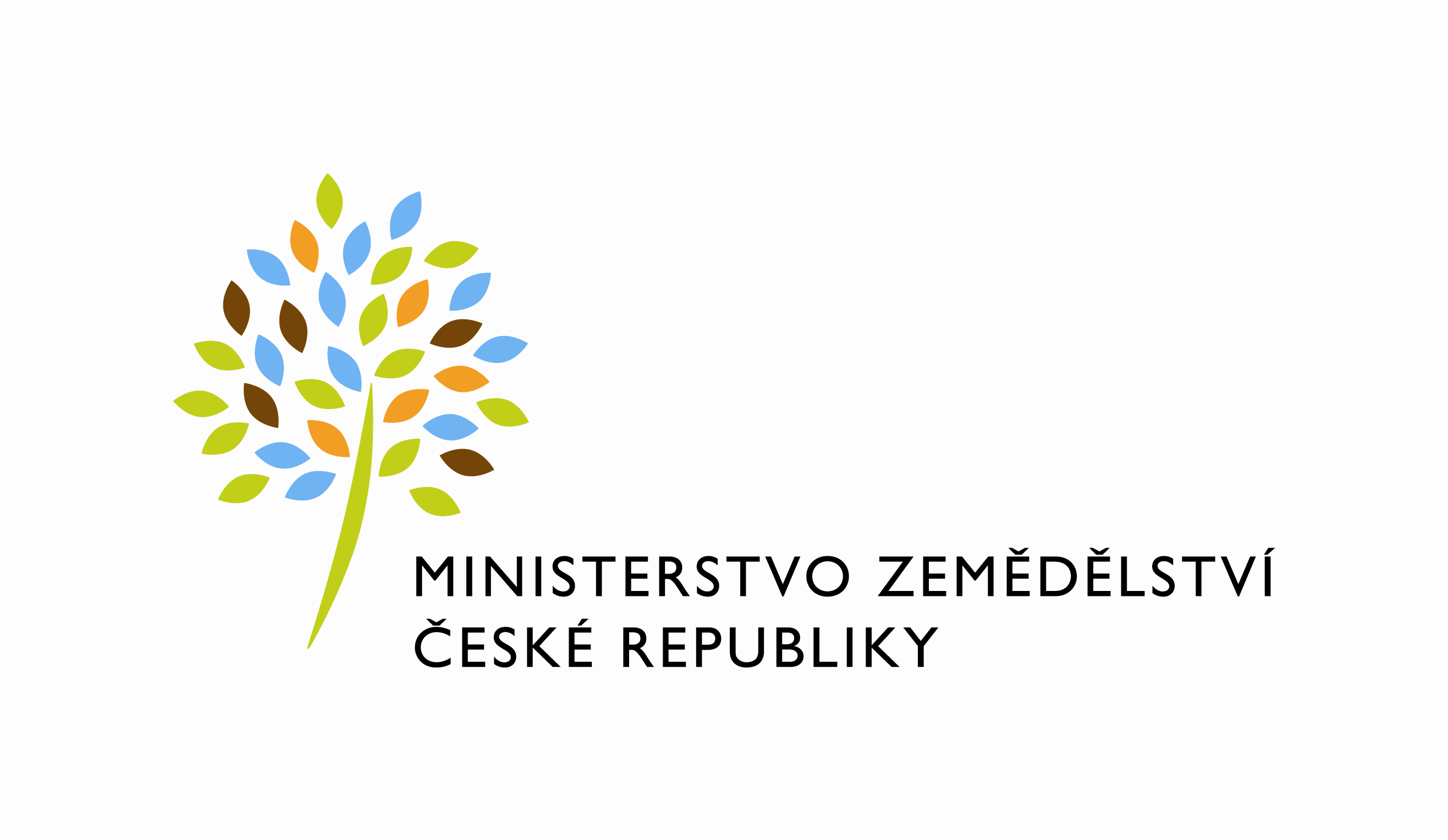  Požadavek na změnu (RfC) – Z33141a – věcné zadáníZákladní informaceStručný popis a odůvodnění požadavkuPopis požadavkuPředmětem požadavku je implementace nových webových služeb, které vystavil správce ROS 
dle Katalogu služeb. Tyto nové služby budou nabízet kontaktní údaje podnikatelů, kteří je budou do ROSu zadávat prostřednictvím portálu občana. Kontaktními údaji se rozumí telefonní číslo 
a email. V souvislosti se získáváním nových údajů z ROSu je nutné upravit IS EZP z pohledu GUI a funkčnosti aplikace. Odůvodnění požadované změny (změny právních předpisů, přínosy)Důvodem je přechod ze stávajících webových služeb ROS na nové a dále získávání kontaktních údajů dle ust. § 10 zákona č. 12/2020 Sb.Rizika nerealizaceV případě, že nedojde k přechodu na nové webové služby, budou stávající služby nefunkční a MZe nebude moci využívat komunikaci s ISZR dle zákona č. 111/2009 Sb. Kontaktní údaje dle ust. § 10 zákona č. 12/2020 Sb. bude nutné používat za účelem doručení rychlého a jednoduchého upozornění (notifikace) a dalších informačních zpráv od orgánů veřejné moci, resp. obecních úřadů obcí s rozšířenou působností.Aktuální stavIS EZP je editorem fyzických podnikajících osob (dále jen „FO“). Z tohoto důvodu IS EZP v této chvíli „stahuje“ z ROS pouze údaje o právnických podnikajících osobách (dále jen „PO“). Získávání dat PO z ROS je implementováno na několika místech:Založení nové PO dle IČO.Aktualizace dat o PO z ROS v GUI – uživatel klikne na tlačítko dotaz do ROS.Pravidelné noční robotické aktualizace dat z ROS.K těmto úkonům IS EZP používá následující služby:RosCtiIcoRosCtiZmenyRosCtiSeznamIcoSlužby jsou volány ve dvou režimech (synchronní, asynchronní).ROS doposud neobsahoval žádné údaje, které by IS EZP evidovalo u FO a nebylo jejich editorem. Nyní správce ROSu uveřejnil informaci, že v ROS budou u FO a PO nové informace, 
které by všechny agendy měly čerpat. Editorem těchto údajů budou samotné subjekty. Konkrétně se jedná o kontaktní údaje (email, telefon).Popis realizace úpravCílem úpravy bude zajistit, aby IS EZP získávalo ve všech případech, kdy dochází ke stažení 
či aktualizaci dat z ROS, kontaktní údaje (email, telefon). Nově v IS EZP bude vytvořen analogický proces aktualizace dat pro FO, jako je pro PO. Aktualizace dat FO bude zaměřena pouze 
na kontaktní údaje.Založení nové PO dle IČOProces založení nové PO dle IČO bude rozšířen o funkčnost, která při stažení údajů z ROS nově stáhne i případné kontaktní údaje. Údaje budou doplněny do záložky Kontaktní údaje (viz kapitola 4.2).Úprava GUI (aktualizace)V IS EZP jak u FO, tak u PO vznikne nová záložka – Kontaktní údaje, která bude u subjektu vidět vždy (tedy i když bude prázdná). Součástí této záložky bude tlačítko pro aktualizaci údajů z ROS (tlačítko Dotaz do ROS). Stiskem tohoto tlačítka dojde k dotazu do ROS a případnému doplnění 
či aktualizaci kontaktních údajů. Tlačítko bude k dispozici ORP, kterému úkon náleží a jen v případě, že je úkon v rozpracovaném stavu. Dále tlačítko bude k dispozici uživateli s rolí Admin.Do GUI IS EZP přibude nová zpráva a nový dokument zprávy (analogie stávajících zpráv), která bude uživatele informovat o doplnění kontaktních údajů. Rozdílem bude jen to, že nebude zakládán nový úkon, protože tyto údaje nemají vliv na osvědčení a jiné výstupní dokumenty.Pravidelné noční robotické aktualizaceV IS EZP vznikne nový mechanismus – analogický, který bude nově provádět aktualizace dat 
u FO se zaměřením na kontaktní údaje. Postup bude následující:Službou RosCtiZmeny budou načteny všechna IČO, které v ROS byla změněna.IS EZP provede selekt IČO, které eviduje a jsou ve stavu 1 – v evidenci.Službou RosCtiSeznamIco provede načtení všech dat, na které má z ROS právo.U FO se parser zaměří pouze na element kontaktní údaje.U těch IČO FO, kde bude tento element vyplněn, provede porovnání s aktuálními údaji 
v IS EZP.V případě, že došlo ke změně, data aktualizuje, a vygeneruje zprávu – informaci o tom, 
že došlo ke změně. Pokud žádná změna nenastala – bude vše „zahozeno“.Zpráva bude přirazena ORP, ke kterému FO spadá dle sídla.Úprava služebNásledující služby budou na straně requestu rozšířeny v SeznamUdaju v části služby AutorizaceInfo o prvek KontaktniUdaje. Tento prvek bude získáván ze SDB jako ostatní údaje SeznamUdaju. Služby budou nadále volány v obou režimech (synchronně, asynchronně). Dále bude nutné u vybraných služeb přejít na „dvojkové“ verze. Jedná se o tyto služby:RosCtiIco2RosCtiSeznamIco2V souvislosti s těmito změnami bude v IS EZP provedena revize těchto služeb, upraveny všechny mechanismy, které tyto služby obsluhují (jak na vstupu, tak na výstupu).Nové verze služeb (dvojkové) budou také přidány do modulu Test služeb tak, aby je administrátor mohl případně volat z GUI (stejně jako doposud u ostatních služeb).Úprava – rozšíření DBV souvislosti se získáváním nových údajů z ROS – kontaktní údaje, bude rozšířen datový model IS EZP.Dopady na IS MZe(V případě předpokládaných či možných dopadů změny na infrastrukturu nebo na bezpečnost je třeba si vyžádat stanovisko relevantních specialistů, tj. provozního, bezpečnostního garanta, příp. architekta.).Na provoz a infrastrukturuŽádný.Na bezpečnostŽádný.Na součinnost s dalšími systémyŽádný.Požadavky na součinnost AgriBus(Pokud existují požadavky na součinnost Agribus, uveďte specifikaci služby ve formě strukturovaného požadavku (request) a odpovědi (response) s vyznačenou změnou.)Vystavení nových verzí služeb na EPO a AgriBUS.Požadavek na podporu provozu naimplementované změny(Uveďte, zda zařadit změnu do stávající provozní smlouvy, konkrétní požadavky na požadované služby, SLA.)V rozsahu stávající smlouvy.Požadavek na úpravu dohledového nástroje(Uveďte, zda a jakým způsobem je požadována úprava dohledových nástrojů.)Ve stávajícím rozsahu.Požadavek na dokumentaciV připojeném souboru je uveden rozsah vybrané technické dokumentace – otevřete dvojklikem: xxx   Dohledové scénáře jsou požadovány, pokud Dodavatel potvrdí dopad na dohledové scénáře/nástroj. U dokumentů, které již existují, se má za to, že je požadována jejich aktualizace. Pokud se požaduje zpracování nového dokumentu namísto aktualizace stávajícího, uveďte toto explicitně za názvem daného dokumentu, např. „Uživatelská příručka – nový“.Provozně-technická dokumentace bude zpracována dle vzorového dokumentu, který je připojen – otevřete dvojklikem:  xxx     Akceptační kritériaPlnění v rámci požadavku na změnu bude akceptováno, jestliže budou akceptovány dokumenty uvedené v tabulce výše v bodu 5, budou předloženy podepsané protokoly o uživatelském testování a splněna případná další kritéria uvedená v tomto bodu. Základní milníkyPřílohyŽádné.Podpisová doložkaB – nabídkA řešení k požadavku Z33141Návrh konceptu technického řešení  Viz část A tohoto PZ, body 2, 3 a 4Uživatelské a licenční zajištění pro ObjednateleV souladu s podmínkami smlouvy č. 391-2019-11150Dopady do systémů MZeNa provoz a infrastrukturuBez dopadů.(Pozn.: V případě, že má změna dopady na síťovou infrastrukturu, doplňte tabulku v připojeném souboru - otevřete dvojklikem.)  xxx   Na bezpečnostNávrh řešení musí být v souladu se všemi požadavky v aktuální verzi Směrnice systémové bezpečnosti MZe. Upřesnění požadavků směrnice ve vztahu k tomuto RfC:Na součinnost s dalšími systémyDopad na vystavení nových verzí webových služeb na EPO.Na součinnost AgriBusDopad na vystavení nových verzi webových služeb.Na dohledové nástroje/scénářeBez dopadů.Ostatní dopadyBez dopadů.(Pozn.: Pokud má požadavek dopady do dalších požadavků MZe, uveďte je také v tomto bodu.)Požadavky na součinnost Objednatele a třetích stran(Pozn.: K popisu požadavku uveďte etapu, kdy bude součinnost vyžadována.)Harmonogram plněníHarmonogram a termín realizace je závislý na objednání, a to nejdéle do 10. 12. 2021. Pokud bude objednáno později, bude termín posunut.Pracnost a cenová nabídka navrhovaného řešenívčetně vymezení počtu člověkodnů nebo jejich částí, které na provedení poptávaného plnění budou spotřebovány(Pozn.: MD – člověkoden, MJ – měrná jednotka, např. počet kusů)PřílohyPodpisová doložkaC – Schválení realizace požadavku Z33141Specifikace plněníPožadované plnění je specifikováno v části A a B tohoto RfC. Dle části B bod 3.2 jsou pro realizaci příslušných bezpečnostních opatření požadovány následující změny:Uživatelské a licenční zajištění pro Objednatele (je-li relevantní):Požadavek na součinnost(V případě, že má změnový požadavek dopad na napojení na SIEM, PIM nebo Management zranitelnosti dle bodu 1, uveďte také požadovanou součinnost Oddělení kybernetické bezpečnosti.)Harmonogram realizacePracnost a cenová nabídka navrhovaného řešenívčetně vymezení počtu člověkodnů nebo jejich částí, které na provedení poptávaného plnění budou spotřebovány(Pozn.: MD – člověkoden, MJ – měrná jednotka, např. počet kusů)PosouzeníBezpečnostní garant, provozní garant a architekt potvrzují svým podpisem za oblast, kterou garantují, správnost specifikace plnění dle bodu 1 a její soulad s předpisy a standardy MZe 
a doporučují změnu k realizaci. (Pozn.: RfC se zpravidla předkládá k posouzení Bezpečnostnímu garantovi, Provoznímu garantovi, Architektovi, a to podle předpokládaných dopadů změnového požadavku na bezpečnost, provoz, příp. architekturu. Koordinátor změny rozhodne, od koho vyžádat posouzení dle konkrétního případu změnového požadavku.)SchváleníSvým podpisem potvrzuje požadavek na realizaci změny:(Pozn.: Oprávněná osoba se uvede v případě, že je uvedena ve smlouvě.)VysvětlivkyID PK MZe:648Název změny:Implementace nových webových služeb ROS a úprava aplikace EZPImplementace nových webových služeb ROS a úprava aplikace EZPImplementace nových webových služeb ROS a úprava aplikace EZPImplementace nových webových služeb ROS a úprava aplikace EZPDatum předložení požadavku:Datum předložení požadavku:Požadované datum nasazení:Kategorie změny:Normální       Urgentní  Priorita:Vysoká    Střední     Nízká Oblast:Aplikace         Zkratka: EZPOblast:Aplikace         Typ požadavku: Legislativní    Zlepšení    Bezpečnost Oblast:Infrastruktura  Typ požadavku:Nová komponenta    Upgrade   Bezpečnost    Zlepšení    Obnova  RoleJméno Organizace /útvarTelefonE-mailŽadatel:Lenka Typoltová11121221812342lenka.typoltova@mze.czMetodický garant:Jarmila Samková11121221812227jarmila.samkova@mze.czVěcný garant:Oleg Blaško11150221814588oleg.blasko@mze.czKoordinátor změny:Václav Krejčí11151221812149vaclav.krejci@mze.czPoskytovatel/Dodavatel:xxxO2ITSxxxxxxSmlouva č.:S2019-0043; DMS 391-2019-11150KL:HR-001IDDokumentFormát výstupu (ano/ne)Formát výstupu (ano/ne)Formát výstupu (ano/ne)GarantIDDokumentel. úložištěpapírCDGarantAnalýza navrhnutého řešeníNENENEDokumentace dle specifikace Závazná metodika návrhu a dokumentace architektury MZeANONENETestovací scénář, protokol o otestováníANONENEUživatelská příručkaANONENEVěcný garantProvozně technická dokumentace (systémová a bezpečnostní dokumentace)NENENEOKB, OPPTZdrojový kód a měněné konfigurační souboryANONENEWebové služby + konzumentské testyANONENEDohledové scénáře (úprava stávajících/nové scénáře)NENENEMilníkTermínZahájení realizaceZveřejnění objednávky v registru smluvUkončení realizace31. 1. 2022 Za resort MZe:Jméno:Podpis:Metodický garantJarmila SamkováKoordinátor změny:Václav KrejčíID PK MZe:648Č.Oblast požadavkuPředpokládaný dopad a navrhované opatření/změnyŘízení přístupu 3.1.1. – 3.1.6.Bez dopadů.Dohledatelnost provedených změn v datech 3.1.7.Bez dopadů.Centrální logování událostí v systému 3.1.7.Bez dopadů.Šifrování 3.1.8., Certifikační autority a PKI 3.1.9.Bez dopadů.Integrita – constraints, cizí klíče apod. 3.2.Bez dopadů.Integrita – platnost dat 3.2.Bez dopadů.Integrita - kontrola na vstupní data formulářů 3.2.Bez dopadů.Ošetření výjimek běhu, chyby a hlášení 3.4.3.Bez dopadů.Práce s pamětí 3.4.4.Bez dopadů.Řízení - konfigurace změn 3.4.5.Bez dopadů.Ochrana systému 3.4.7.Bez dopadů.Testování systému 3.4.9.Bez dopadů.Externí komunikace 3.4.11.Bez dopadů.MZe / Třetí stranaPopis požadavku na součinnostMZeSoučinnost při testování a akceptaci.ORPSoučinnost při testování.AgriBus, EPOSoučinnost při vystavení nové verze webových služeb.Popis etapyTermínZahájení projektu (objednání).TRealizace – programové úpravy.T1=T+30Interní testování a ověření úprav.T2=T1+5Vystavení na testovací prostředí.T3=T2+1Testování s uživateli a akceptace.T4=T3+5Vystavení na produkční prostředí.T5=T4+1Oblast / rolePopisPracnost v MD/MJv Kč bez DPHv Kč s DPHViz cenová nabídka v příloze č. 0161,625 548 462,50 663 639,63Celkem:Celkem:61,625 548 462,50 663 639,63IDNázev přílohyFormát (CD, listinná forma)01Cenová nabídkaListinná forma02Detailní rozpade-mailemNázev DodavateleJméno oprávněné osobyPodpisO2 IT Services s.r.o.xxxID PK MZe:648Č.Oblast požadavkuRealizovat(ano  / ne )Upřesnění požadavkuŘízení přístupu 3.1.1. – 3.1.6.-------------------------------------------------Dohledatelnost provedených změn v datech 3.1.7.-------------------------------------------------Centrální logování událostí v systému 3.1.7.-------------------------------------------------Šifrování 3.1.8., Certifikační autority a PKI 3.1.9.------------------------------------------------- Integrita – constraints, cizí klíče apod. 3.2.-------------------------------------------------Integrita – platnost dat  3.2.-------------------------------------------------Integrita - kontrola na vstupní data formulářů 3.2.-------------------------------------------------Ošetření výjimek běhu, chyby a hlášení 3.4.3.-------------------------------------------------Práce s pamětí 3.4.4.-------------------------------------------------Řízení - konfigurace změn 3.4.5.-------------------------------------------------Ochrana systému 3.4.7.-------------------------------------------------Testování systému 3.4.9.-------------------------------------------------Externí komunikace 3.4.11.-------------------------------------------------Útvar / DodavatelPopis požadavku na součinnostOdpovědná osobaMZeSoučinnost při testování a akceptaci.Metodický garantORPSoučinnost při testování.Metodický garantAgriBus, EPOSoučinnost při vystavení nové verze webových služeb.Koordinátor změnyPopis etapyTermínZahájení plněníT = vystavení objednávky v registru smluvDokončení plněníT1=T+42 pracovních dníOblast / rolePopisPracnost v MD/MJv Kč bez DPH:v Kč s DPH:Viz cenová nabídka v příloze č. 0161,625 548 462,50 663 639,63Celkem:Celkem:61,625 548 462,50 663 639,63RoleJménoPodpis/MailBezpečnostní garantOldřich ŠtěpánekProvozní garantIvo JančíkArchitekt------------------------------------------------------------------RoleJménoPodpisŽadatelLenka TypoltováVěcný garantOleg BlaškoKoordinátor změnyVáclav KrejčíOprávněná osoba dle smlouvyVladimír Velas